ПОЛОЖЕНИЕ О ВСЕРОССИЙСКИХ СОРЕВНОВАНИЯХ ПО КОНКУРУДЛЯ ДЕТЕЙ, ЮНОШЕЙ И ЮНИОРОВОБЩАЯ ИНФОРМАЦИЯОРГАНИЗАТОРЫДиректор турнира    Мягкова Ольга Анатольевна, тел. +7(915) 210-34-84Ответственность за организацию соревнований несет Оргкомитет, ответственность за проведение соревнований несет Главная судейская коллегия. Оргкомитет и Главная судейская коллегия оставляют за собой право вносить изменения в программу соревнований в случае непредвиденных обстоятельств.Федерация конного спорта России не несет ответственности по вопросам финансовых обязательств Оргкомитета.ОБЩИЕ УСЛОВИЯСоревнования проводятся в соответствии:Правилами вида «Конный спорт» утв. Приказом от Минспорттуризма  России  №818  от 27.07.2011 г., в редакции приказа Минспорта России №500 от 08.06.2018 г., № 71 от 04.02.2019 г., № 807 от 07.10.2019 г., № 760 от 12.10.2020 г.;Ветеринарным Регламентом ФКСР, утв. 14.12.2011 г., действ. с 01.01.2012 г.;Ветеринарным регламентом FEI, 14-е изд., с изм. на 01.01.2021 г.;Правилами соревнований FEI по конкуру, 26-е изд., действ. с 01.01.2019 г. c изм. от 01.01.2021г.;Регламентом ФКСР по конному спорту, утв. 07.02.2018 г., в редакции, действующей на дату соревнований;Положением о межрегиональных и всероссийских официальных спортивных соревнованиях по конному спорту на 2021 год, утвержденным Министерством спорта России и ФКСР;Правилами FEI по антидопинговому контролю и медикаментозному лечению лошадей (2-е изд., с изм. 01.01.2021 г.);Всеми действующими поправками к указанным выше документам, принятыми в установленном порядке и опубликованными ФКСР. Соревнования проводятся в соответствии с Регламентом по организации и проведению официальных физкультурных и спортивных мероприятий на территории Российской Федерации в условиях сохранения рисков распространения COVID-19, утвержденным Минспортом России и Роспотребнадзором.ГЛАВНАЯ СУДЕЙСКАЯ КОЛЛЕГИЯ И ОФИЦИАЛЬНЫЕ ЛИЦАТЕХНИЧЕСКИЕ УСЛОВИЯПРИГЛАШЕНИЯ И ДОПУСКВНИМАНИЮ УЧАСТНИКОВ! Каждая пара «всадник-лошадь» может выступать в маршруте только в одном возрастном зачете.Спортсмен в рамках одной возрастной группы может принимать участие в Малом и в Большом Кругах на разных лошадях.Спортсмен может принимать участие в соревнованиях разных возрастных категорий на разных лошадях.ДОПОЛНИТЕЛЬНЫЕ УСЛОВИЯ С ЦЕЛЬЮ ПРЕДУПРЕЖДЕНИЯ РАСПРОСТРАНЕНИЯ КОРОНАВИРУСНОЙ ИНФЕКЦИИ-Участники соревнований и технический персонал допускаются на территорию проведения строго при предъявлении справок об отрицательном ПЦР-анализе на COVID, выписанных не ранее, чем за 72 часа до въезда. Проверка осуществляется силами КСК «Ивановское».- для всех участников, представителей команд, судей, обязательно исполнение «Рекомендаций по организации работы спортивных объектов в условиях сохранения рисков распространения COVID-19 (МР 3.1/2.1.0184-20)»- на всей территории турнира обязательно ношение защитных перчаток и медицинской маски (кроме периода нахождения верхом на лошади и участия в соревновании) - представители команд обязуются проводить ежедневный «входной фильтр» членов команды перед началом соревнований с проведением термометрии и обязательным отстранением от нахождения на территории проведения соревнований лиц с повышенной температурой тела и/или признаками респираторных заболеваний (кашель, насморк).Занесение результатов «входного фильтра» и ежедневных осмотров вносится в «Журнал здоровья». - обязательным является соблюдение социальной дистанции 1,5 м для всех участников соревнований, судейской коллегииЗАЯВКИЗаявки подаются до 22.05.2021 г. по электронной почте xdasha@list.ru .Окончательные заявки - на комиссии по допуску 27 мая 2021 г.УЧАСТИЕОкончательные заявки предоставляются комиссии по допуску с приложением следующего пакета документов:заявка по форме;ксерокопия идентификационной страницы паспорта гражданина Российской Федерации или свидетельства о рождении - для спортсменов моложе 14 лет;документ, подтверждающий регистрацию в ФКСР на 2021 год. Оплата без оформления документов не действительна (см. «Порядок регистрации спортсменов в ФКСР http://fksr.ru/about-federation/registration/);паспорт(а) спортивной лошади ФКСР;документ, подтверждающий уровень технической подготовленности спортсмена (зачетная книжка с отметкой о присвоении или подтверждении спортивного разряда, удостоверение о спортивном разряде/звании (если есть); действующий медицинский допуск организации, имеющей лицензию на осуществление медицинской деятельности, предусматривающей работы (услуги) по лечебной физкультуре и спортивной медицине.для спортсменов, которым на день проведения соревнования не исполнилось 18 лет, требуется нотариально заверенные доверенность (заявление) тренеру от  родителей или законного опекуна на право действовать от их имени и разрешение на участие в соревнованиях по конному спорту;действующий страховой полис или уведомление ФКСР об оформлении страховки через ФКСР.Ветеринарному врачу соревнований при въезде на территорию проведения соревнований предоставляется ветеринарное свидетельство (сертификат).ВЕТЕРИНАРНЫЕ АСПЕКТЫСостояние здоровья лошадей должно быть подтверждено ветеринарным свидетельством установленного образца. Обязательно наличие серологических исследований и профилактических прививок в соответствии с эпизоотической обстановкой в регионе.С 01.01.2018 года все ветеринарные свидетельства по перевозке лошадей оформляются в электронном виде. Все лошади, прибывающие на соревнования, независимо от их статуса, должны быть чипированы (по требованию территориальных органов Россельхознадзора).  Номер чипа должен быть занесен в документы, удостоверяющие лошадь (паспорт).ВАЖНО!До прибытия на территорию базы необходимо отправить ветеринарные свидетельства в электронном виде на почту вет. службы КСК: equine@mail.ru Пропуск лошадей на территорию будет осуществляться по спискам, составленным согласно поданным свидетельствам.Ветеринарный врач соревнований Евдокименко Екатерина Владимировна, тел. +7 916 569 59 56.Конюшни открыты с 25 мая 2021 г.Тренировка на боевом поле – 26 мая 2021 г.Ветеринарная выводка состоится в четверг, 27 мая 2021 г., в 14.00, порядок и место проведения будут сообщены на комиссии по допускуПРОГРАММА СОРЕВНОВАНИЙВремя начала маршрутов будет уточнено по окончании комиссии по допускуОргкомитет оставляет за собой право вносить изменения в программу в случае непредвиденных обстоятельств с согласия Главной судейской коллегии.ОПРЕДЕЛЕНИЕ ПОБЕДИТЕЛЕЙ И ПРИЗЕРОВПобедители и призеры маршрутов определяются в каждом маршруте в соответствии с Правилами.Для допуска к Финальному маршруту всадник должен закончить хотя бы один из маршрутов в своей возрастной категории с положительным результатом.	Утвержденные протоколы соревнований (технические результаты) представляются на бумажных и электронных носителях в ФКСР по окончании соревнований по электронной почте silvestrova@fksr.ru.НАГРАЖДЕНИЕНаграждение проводится в конном строю. В каждом маршруте соревнований награждаются три призовых места. Победители и призеры награждаются медалями, дипломами соответствующих степеней, их лошади розетками. Победители всех маршрутов (кроме маршрутов №№ 1, 2а и 2б) награждаются кубками. Победители и призеры финальных маршрутов награждаются ценными призами, победители и призеры маршрутов №№ 11 и 12 – денежными призами.Призовой фонд турнира – 200 000 руб.РАЗМЕЩЕНИЕРазмещение участников: Гостиница Управления эксплуатации Научного Центра Российской Академии Наук, г. Черноголовка, Школьный бульвар, 1а, тел. 8(496)524-67-54, hotel@chg.ru . Гостиница Конференц Центр, г. Черноголовка, ул. Третья, 7а, тел. 8(496)522-42-70.       Оплата гостиницы за счет участников.           Размещение лошадей:         Бронирование денников производится только при наличии заявки на участие в        турнире по телефону: 8(926) 313-39-99 (Ширинова Вера).        Время и дата раннего прибытия лошадей должны быть сообщены в заявках в         Оргкомитет.Стоимость размещения лошадей:Сборные денники:2000 руб. денник/сутки без фуража, c однократной засыпкой подстилки (с 8:00 до 8:00), Стационарные летние конюшни:2000 руб. денник/сутки без фуража, c однократной засыпкой подстилки (с 8:00 до 8:00),Стационарные зимние конюшни:2500 руб. денник/сутки без фуража, c однократной засыпкой подстилки (с 8:00 до 8:00).Дневное размещение (с 8:00 до 20:00)Сборные денники:1000 руб. денник, без фуража,Стационарные летние конюшни:1000 руб. денник, без фуража,Стационарные зимние конюшни:1250 руб. денник, без фуража.В случае размещения лошади менее, чем на 1 (одни) сутки, денник предоставляется без подстилки, опилки приобретаются отдельно!Стоимость опилок – 400 р/брикет;                        сена –  400 р/тюк.        Стоимость технических денников (помещений) для хранения снаряжения и кормов соответствует стоимости размещения в конюшне, в которой он предоставляется, количество денников ограничено.Уборка денников 2000 рублей на период соревнований. Подключение коневозки к электричеству 800 рублей/сутки.ФИНАНСОВЫЕ УСЛОВИЯЗаявочный взнос (за каждую пару всадник/лошадь): Дети, юноши, юниоры –6 000 руб.         Взрослые (Большой и Малый Круги) - 7500 руб.          ПРИЗОВОЙ ФОНД соревнований 200 000 рублей.НАЛОГИ НА ПРИЗОВЫЕ ДЕНЬГИ. В соответствии с Российским законодательством с денежных призов удерживаются налоговые сборы (13%). Оргкомитет по запросу выдает участникам официальный документ, подтверждающий, что налоговые сборы были удержаны.За счет КСК «Ивановское» обеспечиваются статьи затрат, связанные с организационными расходами по подготовке и проведению соревнований: аренда спортсооружений, оплата работы и питания судей, обслуживающего персонала соревнований, оплата дежурства машины «скорой помощи», а также формирование призового фонда.Министерство спорта Российской Федерации осуществляет частичное финансирование соревнований в соответствии с Порядком финансирования и нормами расходов средств на проведение спортивных мероприятий, включенных в Единый календарный план межрегиональных, всероссийских и международных физкультурных мероприятий, и спортивных мероприятий, установленных Минспортом РФ на 2021 г.Транспортные расходы, размещение и питание участников, тренеров и коноводов, доставка и размещение лошадей, ковка, оплата ветеринарных услуг – за свой счет или за счет командирующих организаций. СТРАХОВАНИЕОтветственность Организаторов перед участниками и третьими лицами – в соответствии с Федеральным Законом «О физической культуре и спорте в Российской Федерации» от 23 ноября 2007 года.Настоятельно рекомендуется каждому участнику соревнований и владельцу лошади иметь во время соревнований при себе действующий страховой полис о договоре страхования гражданской ответственности.Организационный комитет не отвечает за ущерб, причиненный участниками соревнований, коноводами или лошадьми, в результате их болезни, травмы, кражи, аварии, пожара и т.д.НАСТОЯЩЕЕ ПОЛОЖЕНИЕ ЯВЛЯЕТСЯ ОФИЦИАЛЬНЫМ ВЫЗОВОМ НА СОРЕВНОВАНИЯ«УТВЕРЖДАЮ»Директор АО «КСК "Ивановское"_______________О.П. Максимовская«___» _______________2021г.«УТВЕРЖДЕНО»Протоколом Бюро ФКСР №___от «___»________________2021 г.______________М.В.Сечина,Президент Федерации конного спорта РоссииСТАТУС СОРЕВНОВАНИЙ:Всероссийские физкультурные №_____ ЕКП Минспорта РоссииКлассификационные к выполнению норм ЕВСККАТЕГОРИЯ СОРЕВНОВАНИЙ:ЛичныеДАТЫ ПРОВЕДЕНИЯ:27 – 30 мая 2021 г.МЕСТО ПРОВЕДЕНИЯ:КСК «Ивановское» Московская область, Ногинский р-н, с. ИвановскоеРегистрационные данныев ФГИС "Меркурий"RU853569ФЕДЕРАЦИЯ КОННОГО СПОРТА РОССИИ119270, г. Москва, Лужнецкая наб., д. 8, офис 417, 426Тел. (985) 223-41-17, (985) 623-10-06, info@fksr.ru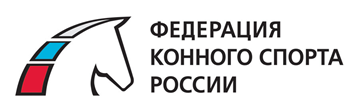 КСК «Ивановское» Московская область, Ногинский р-н, с. ИвановскоеТел. +7(903) 799-64-41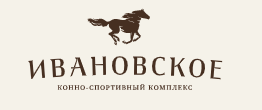 3.Федерация Конного Спорта Московской области                       Московская область, г. Лыткарино, 6-й микрорайон, стр.28.              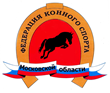 Федерация Конного Спорта Московской области                       Московская область, г. Лыткарино, 6-й микрорайон, стр.28.              ФИОКатегорияРегионГлавный судья Куриченкова Ю.М.ВКМосковская обл.Члены ГСКХабалов Ф.А.ВКМоскваМягкова О.А.ВKМоскваКабакова Т.М.1КМоскваГлавный секретарьМалышева Д.С.1КМоскваКурс-дизайнерАссистенты курс дизайнераШеф-стюардАссистент шеф-стюардаСтюардСтюардТехнический делегатБольшаков И.А.Загорская Е.А.Баканова М.Кошелева Е.В.Хабалов Ф.А.ВК1K1K1КВКЯрославская обл.МоскваВладимирская обл.МоскваМоскваВетеринарный ДелегатВетеринарный врачЕвдокименко Е.В.Московская обл.КузнецСоревнования проводятсяна открытом грунтеТип грунта:ПесокРазмеры боевого поля:77х77 мРазмеры разминочного поля:70х70 мЮниорыюниоры и юниорки (16-21 год) – 2000-2005 гг. рождения на лошадях 7 лет и старшеIIЮноши, Большой Юношеский Кругюноши и девушки (14-18 лет) – 2003-2007 гг. рождения на лошадях 7 лет и старшеIIIЮноши, Малый Юношеский Кругюноши и девушки (14-18 лет) – 2003-2007 гг. рождения на лошадях 6 лет и старше-Дети, Большой Детский Кругмальчики и девочки (12-14 лет) – 2007-2009 гг. рождения на лошадях 7 лет и старше.-Дети, Малый Детский Кругмальчики и девочки (12-14 лет) – 2007-2009 гг. рождения на лошадях 6 лет и старше.-Взрослые, Большой Круг мужчины/женщинымужчины/женщины 16 лет (2005 г.р.) и старше на лошадях 7 лет и старшеIIВзрослые, Малый Круг мужчины/женщинымужчины/женщины 16 лет (2005 г.р.) и старше на лошадях 6 лет и старше-Количество лошадей на одного всадника:Не ограниченоКоличество всадников на одну лошадьОдин всадник, в Детских Кругах допускается 2 всадника на одну лошадьКоличество стартов на одну лошадь в деньОдин, в Детских Кругах допускается 2 старта на одну лошадь в деньДля участия в финальных маршрутах всадники должны закончить хотя бы один квалификационный маршрут в своей группе.Для участия в финальных маршрутах всадники должны закончить хотя бы один квалификационный маршрут в своей группе.Для участия в финальных маршрутах всадники должны закончить хотя бы один квалификационный маршрут в своей группе.Спортсмен может принимать участие в соревнованиях разных возрастных категорий на разных лошадях.Спортсмен может принимать участие в соревнованиях разных возрастных категорий на разных лошадях.Спортсмен может принимать участие в соревнованиях разных возрастных категорий на разных лошадях.27.05 (четверг)28.05 (пятница)29.05 (суббота)30.05 (воскресенье)10-00 Комиссия по допуску14-00 Ветеринарная инспекцияПо окончании-техническое совещание, жеребьевкаМ-1Дети, Малый Детский Круг 100 см, Ст. 238.1.1«Без учета времени» М-5Дети, Малый Детский Круг  105 см, Ст. 274.2.5 «В две фазы до конца»М-9Дети, Малый Детский Круг  Финальный маршрут110 см,  Ст. 238.2.2, 245.3«С перепрыжкой сразу»10-00 Комиссия по допуску14-00 Ветеринарная инспекцияПо окончании-техническое совещание, жеребьевкаМ-2а 1.Дети, Большой Детский Круг 115 см, Ст. 238.1.1«Без учета времени»  М-6а 1.Дети, Большой Детский Круг 120 см,  Ст. 274.2.5 «В две фазы до конца»М-10а 1.Дети, Большой Детский Круг Финальный маршрут120 см,  Ст. 238.2.210-00 Комиссия по допуску14-00 Ветеринарная инспекцияПо окончании-техническое совещание, жеребьевкаМ-2б 2.Юноши, Малый Юношеский Круг 115 см, Ст. 238.1.1«Без учета времени»  М-6б 2.Юноши, Малый Юношеский Круг   120 см,  Ст. 274.2.5 «В две фазы до конца» М-10б 2.Юноши, Малый Юношеский Круг  Финальный маршрут120 см,  Ст. 238.2.210-00 Комиссия по допуску14-00 Ветеринарная инспекцияПо окончании-техническое совещание, жеребьевкаМ-3а1.Юноши, Большой Юношеский Круг120 см, Ст. 238.2.1 «На чистоту и резвость»М-7а1.Юноши, Большой Юношеский Круг 125 см, Ст. 274.1.5.3 «В две фазы» М-11а1.Юноши, Большой Юношеский Круг  Финальный маршрут130 см,  Ст. 238.2.210-00 Комиссия по допуску14-00 Ветеринарная инспекцияПо окончании-техническое совещание, жеребьевкаМ-3б2.Взрослые, Малый Круг120 см, Ст. 238.2.1 «На чистоту и резвость»М-7б2.Взрослые, Малый Круг125 см,  Ст. 274.1.5.3 «В две фазы» М-11б2.Взрослые, Малый КругФинальный маршрут130 см, Ст. 238.2.210-00 Комиссия по допуску14-00 Ветеринарная инспекцияПо окончании-техническое совещание, жеребьевкаМ-4а1.Юниоры, 130 см, Ст. 238.2.1 «На чистоту и резвость»М-8а1.Юниоры, 135 см, Ст. 269 «В две фазы» М-12а1.Юниоры, Финальный маршрут 140 см, Ст. 238.2.2М-4б2.Взрослые, Большой Круг, 130 см, Ст. 238.2.1 «На чистоту и резвость» М-8б2.Взрослые, Большой Круг, 135 см, Ст. 269 «В две фазы» М-12б2.Взрослые, Большой Круг, Финальный маршрут140 см, Ст. 238.2.2«СОГЛАСОВАНО»Жидкин В.Ф.Председатель Комитета ФКСР по конкуру    «__» ___________2021 г.«СОГЛАСОВАНО»Печинкина М.А.Председатель ВКС «__» __________2021 г.